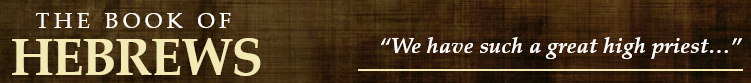 1.1-3How had God spoken to His people in the past?How has God spoken to His people now?List the seven statements made about Jesus. (vs. 2-3)Based on the following phrases, what roles does Jesus fill?“…he has spoken to us by his Son…”“… after making purification for sins…”“… sat down at the right hand of the Majesty on high…”1.4-14In what ways is Jesus superior to the angels?What is the primary role of angels? (vs. 14)2.1-4What were they in danger of doing?What evidence/reasons are given to help them avoid that mistake?2.5-9Read Psalm 8.  To whom did God give dominion over the works of his hands?In what way was Christ made lower than the angels?2.10-18How was the founder of our salvation made perfect?What does mankind and Christ share in common? (vs. 11, 14, 17)Who does Christ help? (vs. 16)Why did Christ need to be made like his brothers? (vs. 17-18)